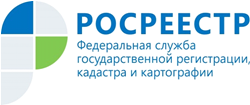 Управление Росреестра по Республике АдыгеяОФИЦИАЛЬНЫЕ ГРАНИЦЫ ИМЕЮТ ПОЧТИ ВСЕ МУНИЦИПАЛЬНЫЕ ОБРАЗОВАНИЯ РЕСПУБЛИКИ АДЫГЕЯВ Единый государственный реестр недвижимости внесены сведения о 49 из 60 муниципальных образований Республики Адыгея, что составляет 81,7 %. Согласно действующему законодательству функция установления границ между субъектами Российской Федерации, границ муниципальных образований и населенных пунктов возложена на региональные органы власти. В Республике Адыгея органы власти 8 муниципальных образований: Гиагинского района, Кошехабльского района, Красногвардейского района, Тахтамукайского района, Теучежского района, Шовгеновского района, Города Майкоп и Города Адыгейск, в полном объеме реализовали свои полномочия по внесению в Единый государственный реестр недвижимости сведений о границах муниципальных районов и границах поселений. Установление границ муниципалитетов и наличие данных об этом в Едином государственном реестре недвижимости позволит, например, предотвратить споры о правах между различными землепользователями. Кроме того, данные меры внесут существенный вклад в развитие системы налогообложения Республики Адыгея. 